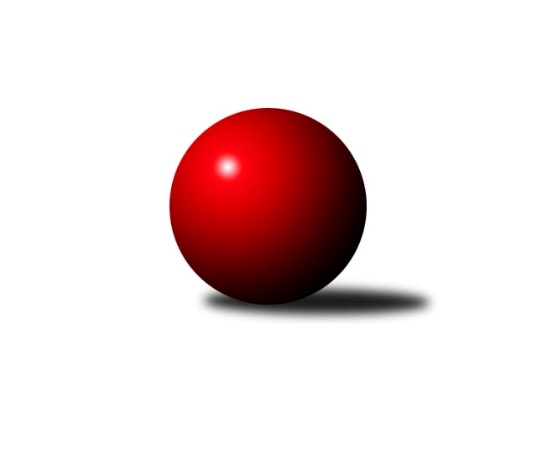 Č.4Ročník 2010/2011	2.10.2010Nejlepšího výkonu v tomto kole: 2696 dosáhlo družstvo: TJ Horní Benešov ˝C˝Severomoravská divize 2010/2011Výsledky 4. kolaSouhrnný přehled výsledků:TJ Tatran Litovel ˝A˝	- TJ VOKD Poruba ˝A˝	12:4	2580:2513		2.10.SKK Ostrava ˝A˝	- Sokol Přemyslovice ˝B˝	2:14	2420:2511		2.10.TJ  Odry ˝A˝	- TJ Horní Benešov ˝B˝	12:4	2688:2589		2.10.KK Minerva Opava ˝A˝	- KK Hranice ˝A˝	12:4	2583:2494		2.10.TJ Sokol Sedlnice ˝A˝	- TJ  Krnov ˝B˝	10:6	2488:2441		2.10.TJ Jiskra Rýmařov ˝A˝	- TJ Sokol Bohumín ˝A˝	4:12	2563:2624		2.10.KK Šumperk ˝B˝	- TJ Horní Benešov ˝C˝	8:8	2657:2696		2.10.Tabulka družstev:	1.	KK Minerva Opava ˝A˝	4	4	0	0	48 : 16 	 	 2489	8	2.	Sokol Přemyslovice ˝B˝	4	3	0	1	42 : 22 	 	 2500	6	3.	TJ Tatran Litovel ˝A˝	4	3	0	1	36 : 28 	 	 2584	6	4.	SKK Ostrava ˝A˝	4	3	0	1	35 : 29 	 	 2532	6	5.	KK Šumperk ˝B˝	4	2	1	1	37 : 27 	 	 2536	5	6.	TJ  Odry ˝A˝	4	2	0	2	38 : 26 	 	 2576	4	7.	TJ Jiskra Rýmařov ˝A˝	4	2	0	2	34 : 30 	 	 2538	4	8.	TJ Sokol Bohumín ˝A˝	4	2	0	2	34 : 30 	 	 2527	4	9.	TJ Sokol Sedlnice ˝A˝	4	2	0	2	28 : 36 	 	 2485	4	10.	TJ Horní Benešov ˝C˝	4	1	1	2	29 : 35 	 	 2587	3	11.	KK Hranice ˝A˝	4	1	0	3	24 : 40 	 	 2542	2	12.	TJ  Krnov ˝B˝	4	1	0	3	23 : 41 	 	 2456	2	13.	TJ VOKD Poruba ˝A˝	4	1	0	3	20 : 44 	 	 2485	2	14.	TJ Horní Benešov ˝B˝	4	0	0	4	20 : 44 	 	 2509	0Podrobné výsledky kola:	 TJ Tatran Litovel ˝A˝	2580	12:4	2513	TJ VOKD Poruba ˝A˝	Petr Axman	 	 207 	 218 		425 	 2:0 	 404 	 	205 	 199		Vladimír Trojek	Jiří Kráčmar	 	 221 	 219 		440 	 2:0 	 402 	 	206 	 196		Jan Mika	Martin Jindra	 	 206 	 225 		431 	 2:0 	 425 	 	206 	 219		Ivo Marek	Jiří Čamek	 	 220 	 226 		446 	 0:2 	 458 	 	228 	 230		Martin Skopal	Kamil Axman	 	 231 	 214 		445 	 2:0 	 417 	 	209 	 208		Rostislav Bareš	Tomáš Truxa	 	 205 	 188 		393 	 0:2 	 407 	 	212 	 195		Petr Brablecrozhodčí: Nejlepší výkon utkání: 458 - Martin Skopal	 SKK Ostrava ˝A˝	2420	2:14	2511	Sokol Přemyslovice ˝B˝	Zdeněk Kuna	 	 208 	 193 		401 	 0:2 	 423 	 	224 	 199		Jiří Šoupal	Libor Tkáč	 	 204 	 220 		424 	 2:0 	 420 	 	223 	 197		Jan Sedláček	Jan Polášek	 	 184 	 177 		361 	 0:2 	 362 	 	172 	 190		Lukáš Sedláček	Miroslav Pytel	 	 192 	 207 		399 	 0:2 	 426 	 	205 	 221		Milan Dvorský	Jiří Trnka	 	 211 	 220 		431 	 0:2 	 444 	 	215 	 229		Zdeněk Grulich	Petr Holas	 	 197 	 207 		404 	 0:2 	 436 	 	204 	 232		Eduard Tomekrozhodčí: Nejlepší výkon utkání: 444 - Zdeněk Grulich	 TJ  Odry ˝A˝	2688	12:4	2589	TJ Horní Benešov ˝B˝	Stanislav Ovšák	 	 216 	 223 		439 	 0:2 	 445 	 	207 	 238		Petr Kozák	Jan Šebek	 	 218 	 213 		431 	 2:0 	 428 	 	206 	 222		Robert Kučerka	Miroslav Dimidenko	 	 216 	 233 		449 	 2:0 	 410 	 	207 	 203		David Láčík	Jaroslav Lušovský	 	 240 	 220 		460 	 2:0 	 401 	 	205 	 196		Dominik Tesař	Karel Chlevišťan	 	 224 	 235 		459 	 2:0 	 454 	 	226 	 228		Bohuslav Čuba	Petr Dvorský	 	 236 	 214 		450 	 0:2 	 451 	 	199 	 252		Petr Dankovičrozhodčí: Nejlepší výkon utkání: 460 - Jaroslav Lušovský	 KK Minerva Opava ˝A˝	2583	12:4	2494	KK Hranice ˝A˝	Zdeněk Chlopčík	 	 200 	 205 		405 	 2:0 	 388 	 	183 	 205		Jiří Terrich	Stanislav Brokl	 	 232 	 205 		437 	 0:2 	 453 	 	225 	 228		Vladimír Hudec	Aleš Fischer	 	 227 	 220 		447 	 2:0 	 435 	 	201 	 234		Kamil Bartoš	Petr Luzar	 	 189 	 210 		399 	 0:2 	 423 	 	208 	 215		Petr  Pavelka st	Luděk Slanina	 	 209 	 212 		421 	 2:0 	 411 	 	195 	 216		Petr  Pavelka ml	Vladimír Heiser	 	 244 	 230 		474 	 2:0 	 384 	 	190 	 194		Karel Pitrunrozhodčí: Nejlepší výkon utkání: 474 - Vladimír Heiser	 TJ Sokol Sedlnice ˝A˝	2488	10:6	2441	TJ  Krnov ˝B˝	Stanislav Brejcha	 	 227 	 173 		400 	 0:2 	 417 	 	201 	 216		Pavel Jalůvka	Miroslav Mikulský	 	 197 	 226 		423 	 2:0 	 395 	 	211 	 184		Miluše Rychová	Rostislav Kletenský	 	 207 	 196 		403 	 2:0 	 375 	 	188 	 187		Vladimír Vavrečka	Jan Stuchlík	 	 205 	 213 		418 	 0:2 	 422 	 	200 	 222		František Vícha	Břetislav Mrkvica	 	 198 	 224 		422 	 2:0 	 388 	 	193 	 195		Martin Weiss	Ivo Stuchlík	 	 208 	 214 		422 	 0:2 	 444 	 	228 	 216		Petr Vaněkrozhodčí: Nejlepší výkon utkání: 444 - Petr Vaněk	 TJ Jiskra Rýmařov ˝A˝	2563	4:12	2624	TJ Sokol Bohumín ˝A˝	Michal Ihnát	 	 225 	 195 		420 	 0:2 	 423 	 	228 	 195		Jaromír Piska	David Hampl	 	 203 	 230 		433 	 0:2 	 444 	 	214 	 230		Fridrich Péli	Martin Mikeska	 	 192 	 183 		375 	 0:2 	 449 	 	236 	 213		Vladimír Šipula	Jaroslav Horáček	 	 198 	 203 		401 	 0:2 	 430 	 	223 	 207		Petr Kuttler	Jaroslav Tezzele	 	 224 	 242 		466 	 2:0 	 449 	 	231 	 218		Aleš Kohutek	Milan Dědáček	 	 237 	 231 		468 	 2:0 	 429 	 	237 	 192		Pavel Niesytrozhodčí: Nejlepší výkon utkání: 468 - Milan Dědáček	 KK Šumperk ˝B˝	2657	8:8	2696	TJ Horní Benešov ˝C˝	Jaroslav Vymazal	 	 217 	 215 		432 	 0:2 	 440 	 	233 	 207		Michal Rašťák	Jan Semrád	 	 225 	 245 		470 	 2:0 	 464 	 	223 	 241		Vladislav Pečinka	Milan Vymazal	 	 222 	 219 		441 	 2:0 	 440 	 	216 	 224		Zbyněk Černý	Gustav Vojtek	 	 233 	 213 		446 	 2:0 	 433 	 	207 	 226		Michael Dostál	Petr Matějka	 	 247 	 222 		469 	 2:0 	 456 	 	214 	 242		Zdeněk Černý	Pavel Heinisch	 	 195 	 204 		399 	 0:2 	 463 	 	224 	 239		Tomáš Černýrozhodčí: Nejlepší výkon utkání: 470 - Jan SemrádPořadí jednotlivců:	jméno hráče	družstvo	celkem	plné	dorážka	chyby	poměr kuž.	Maximum	1.	Kamil Axman 	TJ Tatran Litovel ˝A˝	450.17	303.3	146.8	2.8	3/3	(456)	2.	Milan Dědáček 	TJ Jiskra Rýmařov ˝A˝	449.83	298.3	151.5	1.7	3/3	(468)	3.	Zdeněk Černý 	TJ Horní Benešov ˝C˝	449.67	306.8	142.8	4.5	3/3	(456)	4.	Jaroslav Vymazal 	KK Šumperk ˝B˝	449.00	296.8	152.3	2.5	2/3	(458)	5.	Ivo Stuchlík 	TJ Sokol Sedlnice ˝A˝	443.17	293.8	149.3	2.3	2/2	(467)	6.	Jaroslav Lušovský 	TJ  Odry ˝A˝	442.67	294.2	148.5	3.8	3/3	(460)	7.	Petr  Pavelka ml 	KK Hranice ˝A˝	442.33	289.3	153.0	2.7	3/3	(491)	8.	Jiří Čamek 	TJ Tatran Litovel ˝A˝	440.67	296.0	144.7	2.8	3/3	(462)	9.	Jiří Trnka 	SKK Ostrava ˝A˝	439.67	286.8	152.8	1.8	3/3	(445)	10.	Ladislav Janáč 	TJ Jiskra Rýmařov ˝A˝	439.50	291.5	148.0	4.5	2/3	(455)	11.	Vladimír Šipula 	TJ Sokol Bohumín ˝A˝	437.25	302.8	134.5	4.8	4/4	(449)	12.	Vladislav Pečinka 	TJ Horní Benešov ˝C˝	437.17	301.5	135.7	6.2	3/3	(464)	13.	Petr Holas 	SKK Ostrava ˝A˝	436.33	285.0	151.3	1.2	3/3	(457)	14.	Jan Šebek 	TJ  Odry ˝A˝	434.67	287.7	147.0	2.5	3/3	(450)	15.	Bohuslav Čuba 	TJ Horní Benešov ˝B˝	433.67	296.3	137.3	2.7	3/3	(454)	16.	Stanislav Ovšák 	TJ  Odry ˝A˝	433.17	302.0	131.2	2.3	3/3	(444)	17.	Jaroslav Tezzele 	TJ Jiskra Rýmařov ˝A˝	433.00	284.3	148.8	3.5	2/3	(466)	18.	Eduard Tomek 	Sokol Přemyslovice ˝B˝	432.67	295.0	137.7	2.7	3/3	(450)	19.	Tomáš Černý 	TJ Horní Benešov ˝C˝	432.67	299.3	133.3	7.0	3/3	(463)	20.	Martin Skopal 	TJ VOKD Poruba ˝A˝	432.25	292.5	139.8	2.8	4/4	(458)	21.	Milan Dvorský 	Sokol Přemyslovice ˝B˝	432.17	295.7	136.5	4.5	3/3	(449)	22.	Petr Dvorský 	TJ  Odry ˝A˝	432.00	305.0	127.0	3.0	2/3	(450)	23.	Luděk Slanina 	KK Minerva Opava ˝A˝	430.67	292.0	138.7	2.0	2/2	(456)	24.	Vladimír Hudec 	KK Hranice ˝A˝	430.00	287.3	142.7	4.5	3/3	(453)	25.	Petr Vaněk 	TJ  Krnov ˝B˝	429.67	284.0	145.7	4.2	3/3	(444)	26.	Zbyněk Černý 	TJ Horní Benešov ˝C˝	429.67	295.0	134.7	3.3	3/3	(440)	27.	Petr  Pavelka st 	KK Hranice ˝A˝	429.00	288.5	140.5	3.2	3/3	(472)	28.	Štěpán Charník 	TJ Jiskra Rýmařov ˝A˝	428.00	286.0	142.0	5.7	3/3	(467)	29.	Karel Chlevišťan 	TJ  Odry ˝A˝	427.83	291.2	136.7	3.7	3/3	(459)	30.	Petr Axman 	TJ Tatran Litovel ˝A˝	427.50	296.3	131.2	5.2	3/3	(447)	31.	Aleš Kohutek 	TJ Sokol Bohumín ˝A˝	427.25	297.3	130.0	3.8	4/4	(449)	32.	Petr Rak 	TJ Horní Benešov ˝B˝	427.00	289.5	137.5	4.0	2/3	(437)	33.	Vladimír Heiser 	KK Minerva Opava ˝A˝	425.17	284.3	140.8	3.3	2/2	(474)	34.	Petr Matějka 	KK Šumperk ˝B˝	424.17	283.5	140.7	4.0	3/3	(469)	35.	Stanislav Brokl 	KK Minerva Opava ˝A˝	424.00	290.3	133.8	3.5	2/2	(445)	36.	Pavel Heinisch 	KK Šumperk ˝B˝	422.83	286.7	136.2	6.0	3/3	(458)	37.	Petr Kuttler 	TJ Sokol Bohumín ˝A˝	422.75	284.0	138.8	4.8	4/4	(446)	38.	Marek Hampl 	TJ Jiskra Rýmařov ˝A˝	422.67	289.3	133.3	3.0	3/3	(432)	39.	Milan Vymazal 	KK Šumperk ˝B˝	421.67	289.5	132.2	4.7	3/3	(443)	40.	Petr Dankovič 	TJ Horní Benešov ˝B˝	421.33	282.7	138.7	2.3	3/3	(451)	41.	Jiří Šoupal 	Sokol Přemyslovice ˝B˝	420.50	285.2	135.3	5.2	3/3	(449)	42.	Michael Dostál 	TJ Horní Benešov ˝C˝	420.50	296.0	124.5	5.8	3/3	(439)	43.	Aleš Fischer 	KK Minerva Opava ˝A˝	419.83	293.3	126.5	4.2	2/2	(447)	44.	Libor Tkáč 	SKK Ostrava ˝A˝	419.67	290.3	129.3	4.5	3/3	(424)	45.	Miroslav Pytel 	SKK Ostrava ˝A˝	419.50	288.0	131.5	5.3	3/3	(462)	46.	Petr Brablec 	TJ VOKD Poruba ˝A˝	419.50	289.3	130.3	4.3	4/4	(442)	47.	Rostislav Bareš 	TJ VOKD Poruba ˝A˝	419.50	297.0	122.5	5.5	4/4	(451)	48.	Jan Semrád 	KK Šumperk ˝B˝	418.75	287.8	131.0	3.3	2/3	(470)	49.	Kamil Bartoš 	KK Hranice ˝A˝	418.50	288.2	130.3	5.0	3/3	(435)	50.	Miroslav Mikulský 	TJ Sokol Sedlnice ˝A˝	418.00	276.7	141.3	3.5	2/2	(435)	51.	Miroslav Dimidenko 	TJ  Odry ˝A˝	417.00	279.3	137.7	3.8	3/3	(449)	52.	František Vícha 	TJ  Krnov ˝B˝	416.67	282.7	134.0	6.7	3/3	(448)	53.	Gustav Vojtek 	KK Šumperk ˝B˝	416.67	298.0	118.7	9.3	3/3	(446)	54.	Jaromír Piska 	TJ Sokol Bohumín ˝A˝	416.50	291.8	124.8	8.3	4/4	(427)	55.	Michal Rašťák 	TJ Horní Benešov ˝C˝	416.33	281.0	135.3	6.7	3/3	(442)	56.	Fridrich Péli 	TJ Sokol Bohumín ˝A˝	415.00	284.3	130.8	7.8	4/4	(444)	57.	Michal Ihnát 	TJ Jiskra Rýmařov ˝A˝	415.00	292.5	122.5	8.5	2/3	(420)	58.	Martin Weiss 	TJ  Krnov ˝B˝	414.17	283.8	130.3	8.3	3/3	(438)	59.	Michal Strachota 	KK Šumperk ˝B˝	413.67	287.0	126.7	4.7	3/3	(435)	60.	Michal Blažek 	TJ Horní Benešov ˝B˝	412.75	298.5	114.3	6.8	2/3	(438)	61.	Jiří Terrich 	KK Hranice ˝A˝	412.50	293.0	119.5	5.7	3/3	(439)	62.	Pavel Jalůvka 	TJ  Krnov ˝B˝	412.00	289.5	122.5	8.0	2/3	(417)	63.	Jan Sedláček 	Sokol Přemyslovice ˝B˝	411.67	285.7	126.0	5.2	3/3	(472)	64.	Jan Stuchlík 	TJ Sokol Sedlnice ˝A˝	411.50	280.8	130.7	3.7	2/2	(423)	65.	Karel Pitrun 	KK Hranice ˝A˝	411.33	275.7	135.7	3.3	3/3	(432)	66.	Zdeněk Grulich 	Sokol Přemyslovice ˝B˝	411.00	282.7	128.3	6.7	3/3	(444)	67.	Ladislav Mika 	TJ VOKD Poruba ˝A˝	410.67	293.0	117.7	6.0	3/4	(423)	68.	Robert Kučerka 	TJ Horní Benešov ˝B˝	410.00	277.3	132.7	6.0	3/3	(428)	69.	David Láčík 	TJ Horní Benešov ˝B˝	410.00	281.0	129.0	7.0	2/3	(410)	70.	Zdeněk Chlopčík 	KK Minerva Opava ˝A˝	408.50	281.3	127.2	5.0	2/2	(426)	71.	Ivo Marek 	TJ VOKD Poruba ˝A˝	408.25	282.3	126.0	6.3	4/4	(425)	72.	Tomáš Truxa 	TJ Tatran Litovel ˝A˝	407.75	293.3	114.5	9.5	2/3	(424)	73.	Jan Polášek 	SKK Ostrava ˝A˝	407.75	298.5	109.3	8.0	2/3	(435)	74.	Zdeněk Peč 	Sokol Přemyslovice ˝B˝	407.00	281.5	125.5	7.5	2/3	(437)	75.	Jan Mika 	TJ VOKD Poruba ˝A˝	407.00	282.3	124.7	6.3	3/4	(414)	76.	Stanislav Brejcha 	TJ Sokol Sedlnice ˝A˝	405.75	275.3	130.5	5.0	2/2	(417)	77.	Zdeněk Kuna 	SKK Ostrava ˝A˝	403.17	282.3	120.8	5.8	3/3	(410)	78.	Rostislav Kletenský 	TJ Sokol Sedlnice ˝A˝	401.00	280.3	120.8	6.3	2/2	(433)	79.	Lucie Holeszová 	TJ Sokol Bohumín ˝A˝	400.67	286.0	114.7	5.7	3/4	(417)	80.	Miluše Rychová 	TJ  Krnov ˝B˝	398.17	275.2	123.0	4.8	3/3	(409)	81.	Jaroslav Horáček 	TJ Jiskra Rýmařov ˝A˝	398.00	282.0	116.0	8.0	2/3	(401)	82.	Adam Chvostek 	TJ Sokol Sedlnice ˝A˝	395.75	264.8	131.0	5.0	2/2	(406)	83.	Josef Plšek 	KK Minerva Opava ˝A˝	386.50	289.0	97.5	10.0	2/2	(424)	84.	Vladimír Vavrečka 	TJ  Krnov ˝B˝	384.17	277.5	106.7	8.0	3/3	(402)		Oldřich Pajchl 	Sokol Přemyslovice ˝B˝	457.00	309.0	148.0	2.0	1/3	(457)		Petr Kozák 	TJ Horní Benešov ˝B˝	445.00	296.0	149.0	5.0	1/3	(445)		Martin Jindra 	TJ Tatran Litovel ˝A˝	441.00	302.5	138.5	2.5	1/3	(451)		Jiří Kráčmar 	TJ Tatran Litovel ˝A˝	440.00	296.0	144.0	2.0	1/3	(440)		Miroslav Talášek 	TJ Tatran Litovel ˝A˝	440.00	310.0	130.0	6.0	1/3	(440)		Stanislav Brosinger 	TJ Tatran Litovel ˝A˝	431.00	300.0	131.0	3.0	1/3	(431)		Pavel Niesyt 	TJ Sokol Bohumín ˝A˝	429.00	292.0	137.0	6.0	1/4	(429)		Jiří Fiala 	TJ Tatran Litovel ˝A˝	428.00	293.0	135.0	4.0	1/3	(428)		David Hampl 	TJ Jiskra Rýmařov ˝A˝	427.00	298.5	128.5	7.0	1/3	(433)		Jakub Mokoš 	TJ Tatran Litovel ˝A˝	427.00	301.0	126.0	6.0	1/3	(427)		Pavel Gerlich 	SKK Ostrava ˝A˝	426.00	278.0	148.0	4.0	1/3	(426)		Zdeněk Kment 	TJ Horní Benešov ˝B˝	425.00	288.5	136.5	4.0	1/3	(444)		Dalibor Vinklar 	KK Hranice ˝A˝	422.00	288.0	134.0	6.0	1/3	(422)		Jaromír Martiník 	TJ Horní Benešov ˝C˝	421.00	300.0	121.0	9.0	1/3	(421)		Břetislav Mrkvica 	TJ Sokol Sedlnice ˝A˝	418.00	280.7	137.3	3.3	1/2	(432)		Jaromír Čech 	TJ  Krnov ˝B˝	415.00	274.0	141.0	3.0	1/3	(415)		Petr Luzar 	KK Minerva Opava ˝A˝	407.50	287.0	120.5	4.5	1/2	(416)		František Baleka 	TJ Tatran Litovel ˝A˝	407.00	286.0	121.0	10.0	1/3	(407)		Pavel Močár 	Sokol Přemyslovice ˝B˝	404.00	282.0	122.0	5.0	1/3	(404)		Dominik Tesař 	TJ Horní Benešov ˝B˝	401.00	270.0	131.0	7.0	1/3	(401)		Miroslav Sigmund 	TJ Tatran Litovel ˝A˝	401.00	278.0	123.0	7.0	1/3	(401)		Jiří Brož 	TJ  Odry ˝A˝	399.00	291.0	108.0	9.0	1/3	(399)		Martin Mikeska 	TJ Jiskra Rýmařov ˝A˝	396.50	277.5	119.0	3.5	1/3	(418)		Zdeněk Žanda 	TJ Horní Benešov ˝B˝	394.00	282.0	112.0	12.0	1/3	(394)		Vladimír Trojek 	TJ VOKD Poruba ˝A˝	383.50	284.0	99.5	10.5	2/4	(404)		Stanislav Kopal 	TJ  Krnov ˝B˝	381.00	274.0	107.0	7.0	1/3	(381)		Josef Mikeska 	TJ Jiskra Rýmařov ˝A˝	379.00	264.0	115.0	10.0	1/3	(379)		Jindřich Dankovič 	TJ Horní Benešov ˝B˝	374.00	260.0	114.0	8.0	1/3	(374)		Lukáš Sedláček 	Sokol Přemyslovice ˝B˝	362.00	251.0	111.0	9.0	1/3	(362)Sportovně technické informace:Starty náhradníků:registrační číslo	jméno a příjmení 	datum startu 	družstvo	číslo startu
Hráči dopsaní na soupisku:registrační číslo	jméno a příjmení 	datum startu 	družstvo	Program dalšího kola:5. kolo9.10.2010	so	9:00	TJ VOKD Poruba ˝A˝ - TJ Horní Benešov ˝C˝	9.10.2010	so	9:00	TJ Sokol Bohumín ˝A˝ - TJ Horní Benešov ˝B˝	9.10.2010	so	9:00	TJ Tatran Litovel ˝A˝ - KK Hranice ˝A˝	9.10.2010	so	9:00	SKK Ostrava ˝A˝ - TJ  Krnov ˝B˝	9.10.2010	so	9:00	TJ  Odry ˝A˝ - KK Minerva Opava ˝A˝	9.10.2010	so	10:00	KK Šumperk ˝B˝ - TJ Sokol Sedlnice ˝A˝	9.10.2010	so	15:30	Sokol Přemyslovice ˝B˝ - TJ Jiskra Rýmařov ˝A˝	Nejlepší šestka kola - absolutněNejlepší šestka kola - absolutněNejlepší šestka kola - absolutněNejlepší šestka kola - absolutněNejlepší šestka kola - dle průměru kuželenNejlepší šestka kola - dle průměru kuželenNejlepší šestka kola - dle průměru kuželenNejlepší šestka kola - dle průměru kuželenNejlepší šestka kola - dle průměru kuželenPočetJménoNázev týmuVýkonPočetJménoNázev týmuPrůměr (%)Výkon1xVladimír HeiserMinerva A4741xVladimír HeiserMinerva A110.834741xJan SemrádŠumperk B4702xMilan DědáčekRýmařov A109.124681xPetr MatějkaŠumperk B4691xJan SemrádŠumperk B109.014701xMilan DědáčekRýmařov A4681xPetr MatějkaŠumperk B108.784691xJaroslav TezzeleRýmařov A4661xJaroslav TezzeleRýmařov A108.664662xVladislav PečinkaHor.Beneš.C4641xZdeněk GrulichPřemyslov. B107.76444